MODEL: AHDMX-1UK
Kamera AHD 1.0 – 1,3 MpixZdjęcia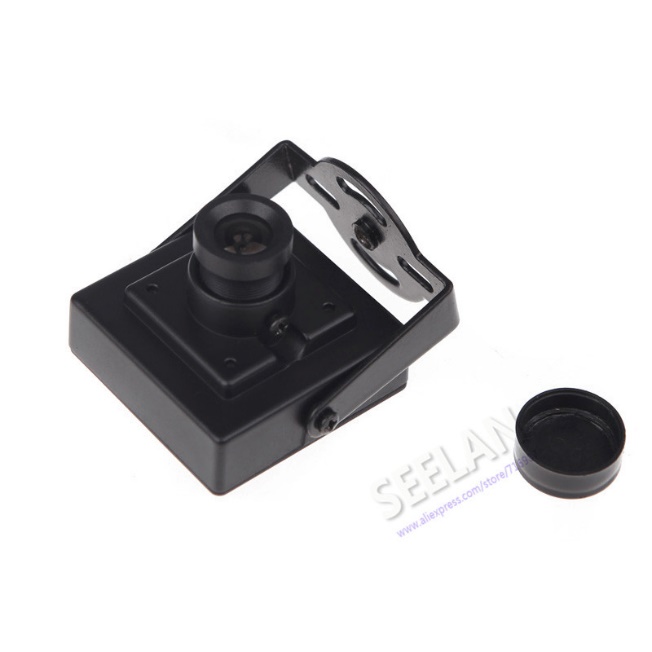 Specyfikacja technicznaNazwaAHDMX-1UKPrzetwornik1/3" Sony EXMOR IMX255Format wideoPAL/NTSCRozdzielczość1280x720 / 1000TVL – 960HElektroniczna migawka1/50[S]~1/100000[S]Tryb ekspozycjiElektronicznyFunkcja kompensacji światła tylnego BLCAutomatycznaKorekcja Gamma0.45SynchronizacjaWewnętrznaObiektywMegapikselowy 3.6 [mm] F1.8Dzień / NocAutomatyczny (ICR)Wyjście wideo1.0Vp-p/75ΩKontrola pracy oświetlacza-Dystans oświetlacza-Temperatura pracy-20 [℃]~50 [℃]ZasilanieDC12V±10%